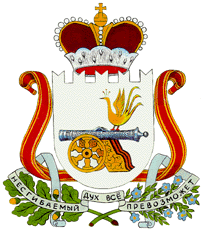 АДМИНИСТРАЦИЯ  ДОБРОМИНСКОГО СЕЛЬСКОГО ПОСЕЛЕНИЯ                     ГЛИНКОВСКОГО РАЙОНА  СМОЛЕНСКОЙ ОБЛАСТИ                              П О С Т А Н О В Л Е Н И Е от 24 ноября 2023 г.                                                          № 87 В целях приведения нормативного правового акта в соответствие с действующим законодательством Российской Федерации Администрация Доброминского сельского поселения Глинковского района Смоленской области   п о с т а н о в л я е т:1. Внести в постановление Администрации Доброминского сельского поселения Глинковского района Смоленской области от 20.09.2017  г. № 48 «Об утверждении административного регламента по предоставлению муниципальной услуги «Предоставление информации об объектах учёта, содержащихся в реестре муниципальной собственности Доброминского сельского поселения» следующие изменения:1.1. дополнить 2.12  Административного регламента подпунктом 2.12.3 следующего содержания:«2.12.3.  При возможности около здания организуются парковочные места для автотранспорта. Доступ заявителей к парковочным местам является бесплатным. Выделить парковочное место для транспортных средств, управляемых инвалидами I, II групп, и транспортных средств, перевозящих таких инвалидов и (или) детей-инвалидов.К информационным стендам должна быть обеспечена возможность свободного доступа всех категорий граждан.  Дублирование необходимой для инвалидов звуковой и зрительной информации, а также надписей, знаков и иной текстовой и графической информации знаками, выполненными рельефно-точечным шрифтом Брайля. »2.Настоящее постановление вступает в силу со дня его подписания и подлежит обнародованию в соответствии со статьей 40 Устава Доброминского сельского поселения Глинковского района Смоленской области.Глава муниципального образованияДоброминского сельского поселенияГлинковского района Смоленской области                                  Л.В. ЛарионоваО внесении изменений в постановление  Администрации Доброминского сельского поселения Глинковского района Смоленской области от 20.09.2017  г. № 48 «Об утверждении административного регламента по предоставлению муниципальной услуги «Предоставление информации об объектах учёта, содержащихся в реестре муниципальной собственности Доброминского сельского поселения»